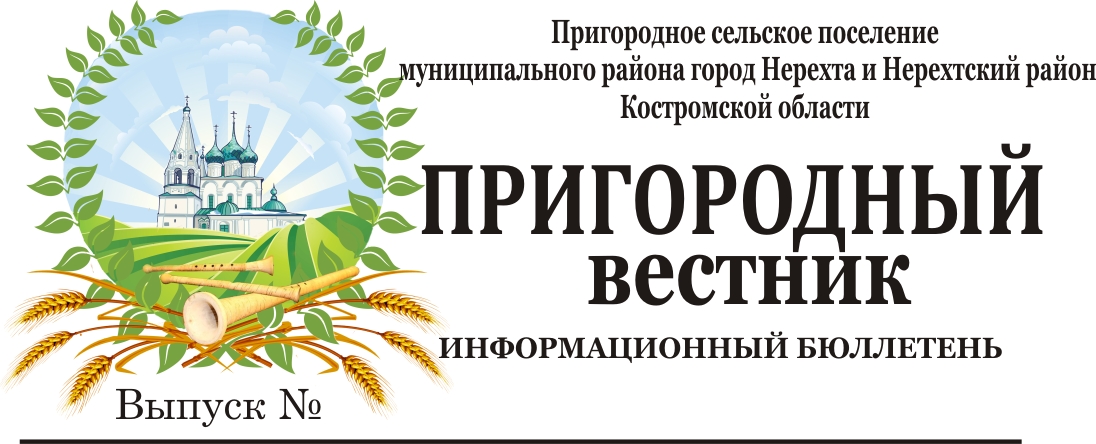 Костромская областьАдминистрация Пригородного сельского поселениямуниципального района город Нерехта и Нерехтский районКостромской областиПОСТАНОВЛЕНИЕот 01 февраля 2021 года  №13В целях приведения в соответствие с Федеральным законом от 19 декабря 2016 года №444-ФЗ «О внесении изменений в отдельные законодательные акты Российской Федерации в части изменения порядка индексации выплат, пособий и компенсаций, установленных законодательством Российской Федерации приостановления действия части 2 статьи 6 Федерального закона «О дополнительных мерах государственной поддержки семей, имеющих детей», в соответствии со ст. 9 и 12 Федерального закона от 2 января 1996 года №8-ФЗ «О погребении и похоронном деле», на основании Постановления Правительства Российской Федерации от 28.01.2021 г. №73 «Об утверждении размера индексации выплат, пособий и компенсаций в 2021 году», ПОСТАНОВЛЯЮ:1.Внести в Постановление «О стоимости услуг, предоставляемых согласно гарантированному перечню услуг по погребению» от 05.11.2014 №100 следующие изменения:- в пунктах 1.1., 1.2. части 1 Постановления слова "5227,26 руб." заменить словами "6424рублей 98 копеек".2.Утвердить Перечень платных услуг по погребению умерших (погибших) граждан на территории Пригородного сельского поселения муниципального района город Нерехта и Нерехтский район Костромской области.3.Настоящее постановление вступает в законную силу с 1 февраля 2021 года.4.Признать утратившим силу Постановление администрации Пригородного сельского поселения муниципального района город Нерехта и Нерехтский район Костромской области от 30 января 2020 года №12 «О внесении изменений в Постановление «О стоимости услуг, предоставляемых согласно гарантированному перечню услуг по погребению» от 05.11.2014 №100».5.Настоящее постановление подлежит опубликованию (обнародованию) в публичных местах Пригородного сельского поселения и размещению на официальном сайте Пригородного сельского поселения.Глава Пригородного сельского поселения                                                    А.Ю. МалковПриложениек Постановлению администрации Пригородного сельского поселения от 01 февраля 2021 г. №13ПЕРЕЧЕНЬ ПЛАТНЫХ УСЛУГ ПО ПОГРЕБЕНИЮ УМЕРШИХ (ПОГИБШИХ) ГРАЖДАН НА ТЕРРИТОРИИ ПРИГОРОДНОГО СЕЛЬСКОГО ПОСЕЛЕНИЯ МУНИЦИПАЛЬНОГО РАЙОНА ГОРОД НЕРЕХТА И НЕРЕХТСКИЙ РАЙОН КОСТРОМСКОЙ ОБЛАСТИО ВНЕСЕНИИ ИЗМЕНЕНИЙ В ПОСТАНОВЛЕНИЕ АДМИНИСТРАЦИИ ПРИГОРОДНОГО СЕЛЬСКОГО ПОСЕЛЕНИЯ «О СТОИМОСТИ УСЛУГ, СОГЛАСНО ГАРАНТИРОВАННОМУ ПЕРЕЧНЮ УСЛУГ ПО ПОГРЕБЕНИЮ» ОТ 05 НОЯБРЯ 2014 ГОДА №100№п/пНаименование услугЦена (руб.)1Оформление документов, необходимых для погребения (оформление мед. Свидетельства о смерти, гос. свидетельства о смерти, справки для получения возмещения на погребение, справки на захоронениеБесплатно2Предоставление и доставка гроба и других предметов необходимых для погребения.Для доставки гроба предоставляется специально оборудованный транспорт-автокатафалк)1532,393Облачение телаБесплатно4Перевозка тела (останков) умершего на кладбище (перевозка тела умершего из дома (морга) до кладбища осуществляется катафалком с соблюдением скорости, не превышающей 40 км/час).1598,125Погребение (рытье могилы установленного образца на отведенном участке кладбища вручную, зачистка могилы вручную, отпускание гроба в могилу, засыпка могилы землей, оформление надмогильного холмика, установка регистрационной таблички на могиле)3294,47Итого стоимости гарантированного набора услуг6424,98